BIHAR ANIMAL SCIENCES UNIVERSITY, PATNA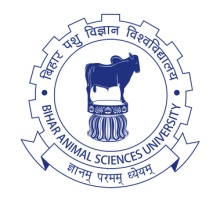 APPLICATION FORM FOR ADMISSION INMASTER'S PROGRAMME, 2022-23To be filled in by the candidate (in capital letters) Name of Master's Programme applied for: (M.V.Sc./M.Tech./M.F.Sc.) Subject of  M.V.Sc./M.Tech./M.F.Sc. Programme applied for   				Subject Code as per ICAR-AIEEA (P.G.)-2022ICAR-AIEEA (P.G.)-2022 Exam..Application No.ICAR-AIEEA (P.G.)-2022 Exam. Roll No.		Merit/Score in ICAR-AIEEA (P.G.)-2022(a) Are you a domicile of Bihar      Yes/No     If Yes, Social Category (UR/SC/ST/EBC/BC/WBC/EWS)(b) Are you Divyang/PWD candidate (Yes/No) 	   If Yes, please mention the type of disabilityDetails of Online payment of FeeTransaction No./SBCollect Ref. No.					    DateAmount				Name of the candidate (in English)Father's Name (in English)Mother's Name (in English)Date of Birth                                        (Day) 		          (Month) 		              (Year)Permanent AddressAddress for CorrespondencePhone/Mobile No.Alternate Phone/Mobile No.E-mail IDGender (M / F) Nationality Particulars of Qualifying Examinations Passed (enter percentage of marks up to two digits after the decimal) / Appearing inDECLARATIONI, hereby declare that the statements made above are true to the best of my knowledge and belief I fully understand that any wrong statement made in this application may result in cancellation of my candidature or termination of my admission at any stage at my cost, risk and responsibilitySignature of the candidate (in Hindi & English)Date: Place:Certificate of the forwarding officer (only for the candidates appearing in the qualifying exam)This is to certify that Sri /Smt./Miss……………………………………………………………………………is a student of this institution from…………………………………………………………… and is appearing in the ……………………………………Examination of ……………………………….…..(Name of Program) of this Institute / College.As per the records available with the institution, the information furnished above  is correct.Date: Place:Signature with Seal of the Head of the Institution FOR OFFICE USE ONLYChecked & Verified by the committeeGeneral InstructionPayment of Application fee shall be made through Online Mode only (http:basu.org.in) under “Online Payment” link of Bihar Animal Sciences University, Patna. Payment receipt must be enclosed along with Application form.All the Academic documents (self-attested) must be enclosed along with Application form.Attested copy of domicile certificate issued by circle officer.Caste certificate issued from Competent Authority.Copy of Score/Merit issued by ICAR-AIEEA (PG)-2022.All the information related to admission can be searched on University Website (www.basu.org.in).PINPINPINPINPINPINStateStateStateStateStateStatePINPINPINPINPINPINStateStateStateStateStateStateExaminationUniversity/ BoardName of InstitutionMarks ObtainedDivisionPercent - age of marksYear of PassingSubjectsExaminationUniversity/ BoardName of InstitutionTotal MarksDivisionPercent - age of marksYear of PassingSubjects10th Standard12th StandardBachelor's Degree